Задания  для 7А класса на 06.04.2020География Тема: «Рельеф и полезные ископаемые Северной Америки»Тест.1. Площадь Северной Америки с островами.а) 54 млн.кв.км   б) 32,3 млн.кв.км    в) 24,2 млн.кв.км   г) 17,8 млн.кв.км   д) 14 млн.кв.км2. Мореплаватель, который первый открыл северо-восточные берега Северной Америки?а) Х.Колумб   б) Р.Амундсен    в) В.Беринг   г) А.Чириков    д) Дж.Кабот3. Горы Аппалачи, расположены в какой части Северной Америки?а) западной   б) северной    в) восточной   г) южной4. Высшая точка Северной Америки?а) Митчелл   б) Мак-Кинли    в) Элберт   г) Уитни5. Большой Каньон, или Гранд Каньон на какой реке Северной Америки расположен?а) Ванкувер  б) Колорадо  в) Миссури  г) Огайо   д) Ниагара6. Самая высокая точка Северной Америкиа) 6194 м  б) 8848 м  в) 17350  г) 250207. Океаны омывающие Северную Америку?а) Тихий, Индийский, Атлантический     б) Тихий, Северный Ледовитый, Атлантическийв) Индийский, Северный Ледовитый      г) Индийский, Тихий    д) нет правильного ответа8. Самый большой остров материкаа) Куба    б) Ньюфауленд    в) Бермудские острова   г) Гренландия9. Равнины, пересекаемые меридианом 90˚ з.д. и параллелью 45˚ с.ш.а) Центральные   б) Великие   в) Бразильское плоскогорье10. Низменность вдоль берегов Мексиканского заливаа) Миссисипская   б) Великие     в) Центральные   г) Скалистые11. Восточная точка Северной Америкиа) Марьято    б) Мерчисон    в) Принца Уэльского     г) Сент-Чарльз 12. Горная страна, простирающаяся вдоль западного побережья Северной Америкиа) Анды    б) Аппалачи      в) Лабрадор    г) Кордильеры13. Экватор в какой части пересекает Северную Америку?а) в северной   б)в центральной   в)в восточной    г)в южной   д) экватор не пересекает С.А.14. Месторождения преобладающие в северной части равнин:а) нефти    б) железной руды     в) каменного угля   г) золото15. В Аппалачах залегают месторождения: а) каменного уголя   б) нефти    в) цветных металлов   г) урана16. Назовите самый большой речной бассейн Северной Америкиа) Миссисипи    б) Колорадо   в) Юкон   г) Св.Лаврентия17. древнее материковое оледенение в северной Америке до каких широт распространялось а) до Полярного круга  б) до 50˚с.ш.  в) до 40˚с.ш.  г)до северного тропика д) до экватора18. Северная Америка какое место по площади занимает?а) 1  б) 2    в) 3     г) 419. Полезные ископаемые добываемые на п-ове Лабрадор?а) нефть, газ    б) железные руды    в) каменный угль    г) золото, платина20. Полезные ископаемые распространенные на Примексиканской низменности?а) нефть, газ     б) железные руды   в) каменный угль     г) золото, платина.Форма для ответа на тестФИЗИЧЕСКАЯ   КУЛЬТУРАСайт «Российская электронная школа» https://resh.edu.ru/Вкладка «Предметы»         Физическая культура        7 класс 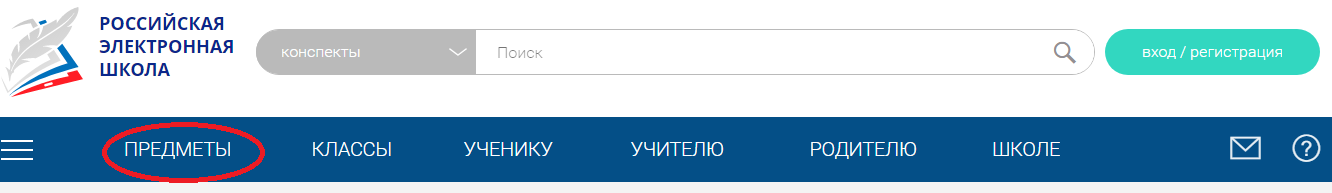 Выбираем 1 урок «Знания о физической культуре. Спортивные игры»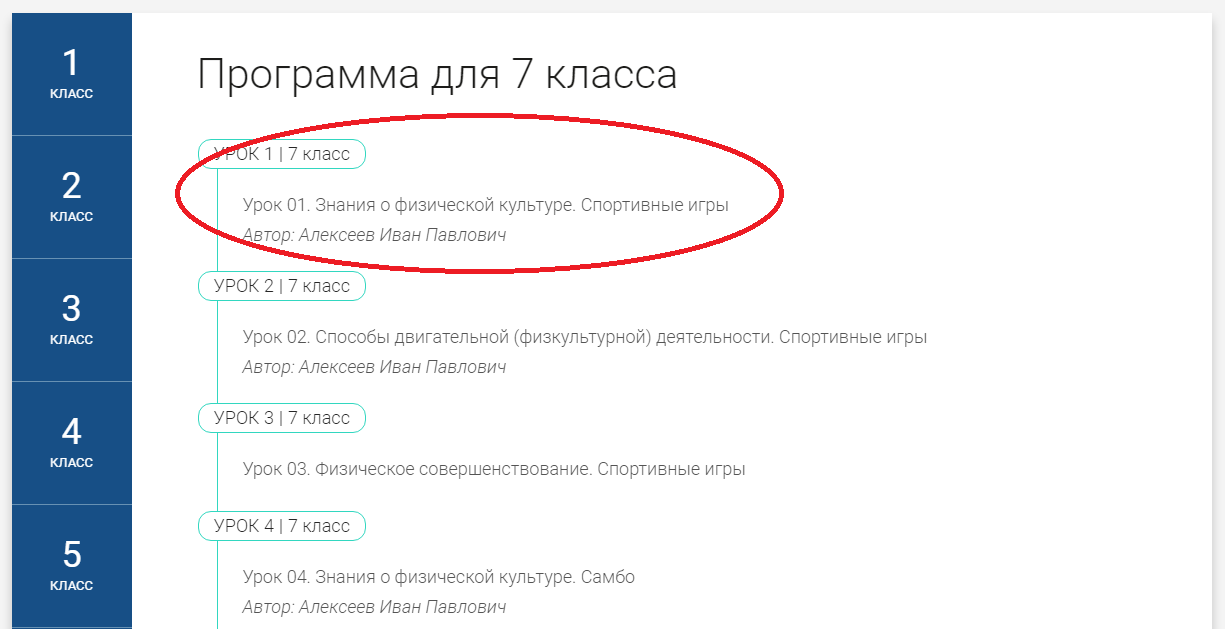 Посмотреть видео, ответить на вопросы «Тренировочного задания»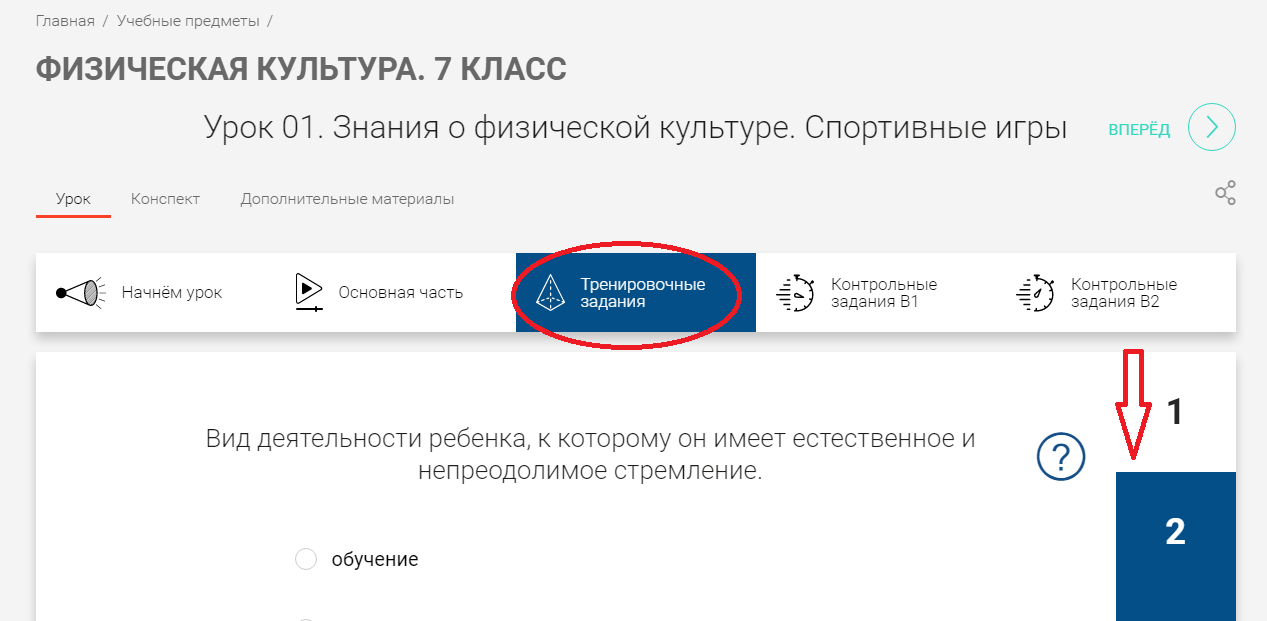 Заполнить таблицу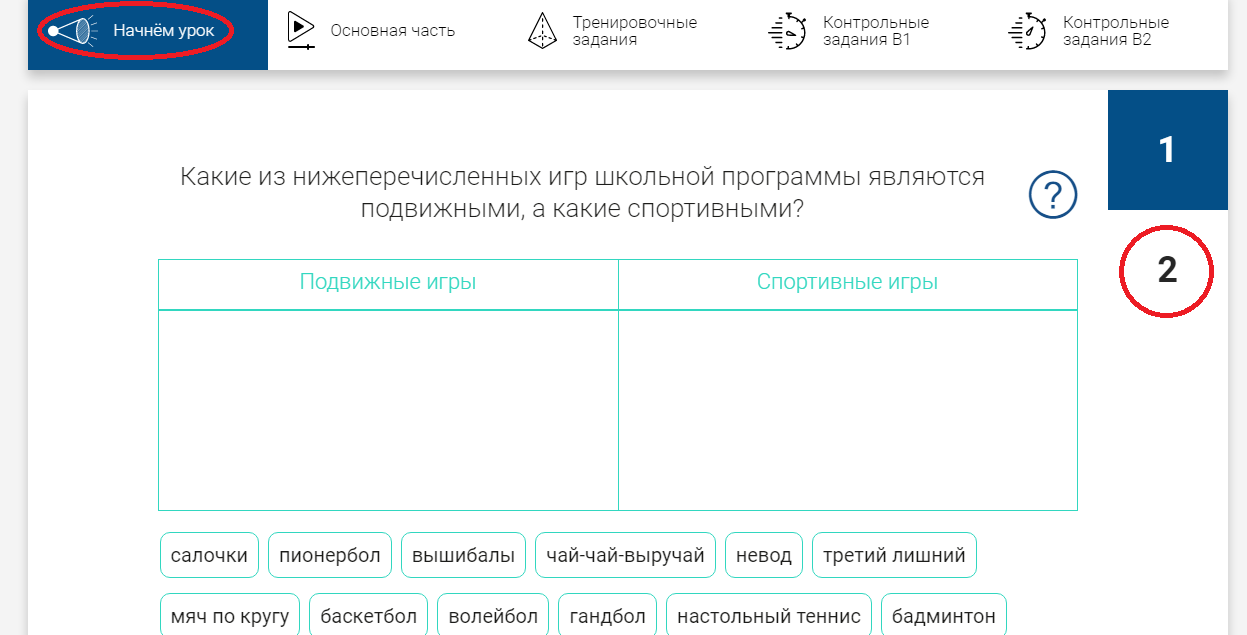 Ответы записать в тетрадь, сфотографировать и отправить учителю личным сообщением через социальную сеть «Вконтакте» (https://vk.com/id18819606)  или на электронную почту sv-muratova@yandex.ru, не забываем подписывать работы до 10 часов  07.04.2020 годаПредметЗаданиеФорма контроля ГеографияТема: «Рельеф и полезные ископаемые Северной Америки» выполнить тест  (см. ниже)Фотографию  выполненного  задания присылать на почту ltava08@mail.ru до 10 часов  07.04.2020 года(при отправке своих фотографий убедитесь, что вы написали свою фамилию и класс) Алгебра Решить на образовательном портале «РЕШУ ВПР» вариант №402144 (время выполнения 30 минут, доступен с 06.04.2020  08:00 по 07.04.2020  09:00)Выполнить задания (постараться устно)  и отправить ответы на портале  учителю до 9 часов  07.04.2020 годаАлгебра §27 просмотреть видеоурок https://yandex.ru/video/preview/?filmId=747029894544878878&text=видео%20уроки № 614, №619, №630 (а – г)фотографии выполненных заданий прислать учителю на электронную почту moiseevaludmila2020@yandex.ru до 12 часов  07.04.2020 годаАлгебра Карточки на образовательной платформе «Учи.ру» по данной теме Выполнить на портале, доступ с 06.04.2020 по 09.04.2020ФизикаРешить на образовательном портале «РЕШУ ВПР» вариант №  49483  (доступен с 06.04.2020  08:00 по 07.04.2020  09:00)Выполнить задания и отправить ответы на портале  учителю  до 9 часов  07.04.2020 годаФизика§35, §36 прочитатьпосмотреть видеоурок ( https://youtu.be/tQpjz9x-o0Y ) сделать необходимые записи в тетради, обращая внимание на следующие вопросы: От каких величин зависит давление?По какой формуле измеряется давление?В каких единицах измеряется давление?Каков физический смысл давления?Что необходимо сделать, чтобы уменьшить давление?Физикаупражнение 13, решить задачи №2,№3,№4 в тетрадиупражнение 14, №2,№3 письменно в тетрадиФотографии выполненных заданий прислать учителю на электронную почту moiseevaludmila2020@yandex.ru до 11 часов  07.04.2020 годаИстория§ 12 «Начало Смуты».Письменно ответить на вопросы:Объясните понятие «Смутное время», «самозванец». В каком веке в России проходили эти драматические события?Почему в событиях Смутного времени активно участвовали и дворяне, и крестьяне?Почему польские магнаты и король Польши поверили Григорию Отрепьеву (Лжедмитрию 1) и поддержали его?Почему Борис Годунов не смог остановить продвижение самозванца самозванца? Как вы думаете, мог ли Лжедмитрий 1оправдать надежды всех слоев населения на лучшую жизнь? Объясните, почему вы так считаете.Почему Московские аристократы перестали поддерживать Лжедмитрия 1 после его прихода к власти.Что такое «крестоцеловальная запись» Василия Шуйского? О чем хотел сказать народу Василий Шуйский дав крестоцеловальную запись?Фотографию  выполненного  задания присылать на почту Zebra2291@yandex.ruдо 10 часов  07.04.2020 года(при отправке своих фотографий убедитесь, что вы написали свою фамилию и класс) Английский  языкГруппа Дворяжкиной Е.Ю.образовательный портал  «Решу ВПР» Работа №49995Выполнить работу и отправить ответы учителю на портале до 10 часов  07.04.2020 годаАнглийский  языкГруппа Гапоненко И.Ф.образовательный портал  «Решу ВПР» Работа №54869Выполнить работу и отправить ответы учителю на портале до 10 часов  07.04.2020 годаФизическая культураСайт «Российская электронная школа» https://resh.edu.ru/Ответы записать в тетрадь, сфотографировать и отправить учителю личным сообщением через социальную сеть «Вконтакте» (https://vk.com/id18819606)  или на электронную почту sv-muratova@yandex.ru, не забываем подписывать работы до 10 часов  07.04.2020 года№ задания1234567891011121314151617181920вариант ответа